 ак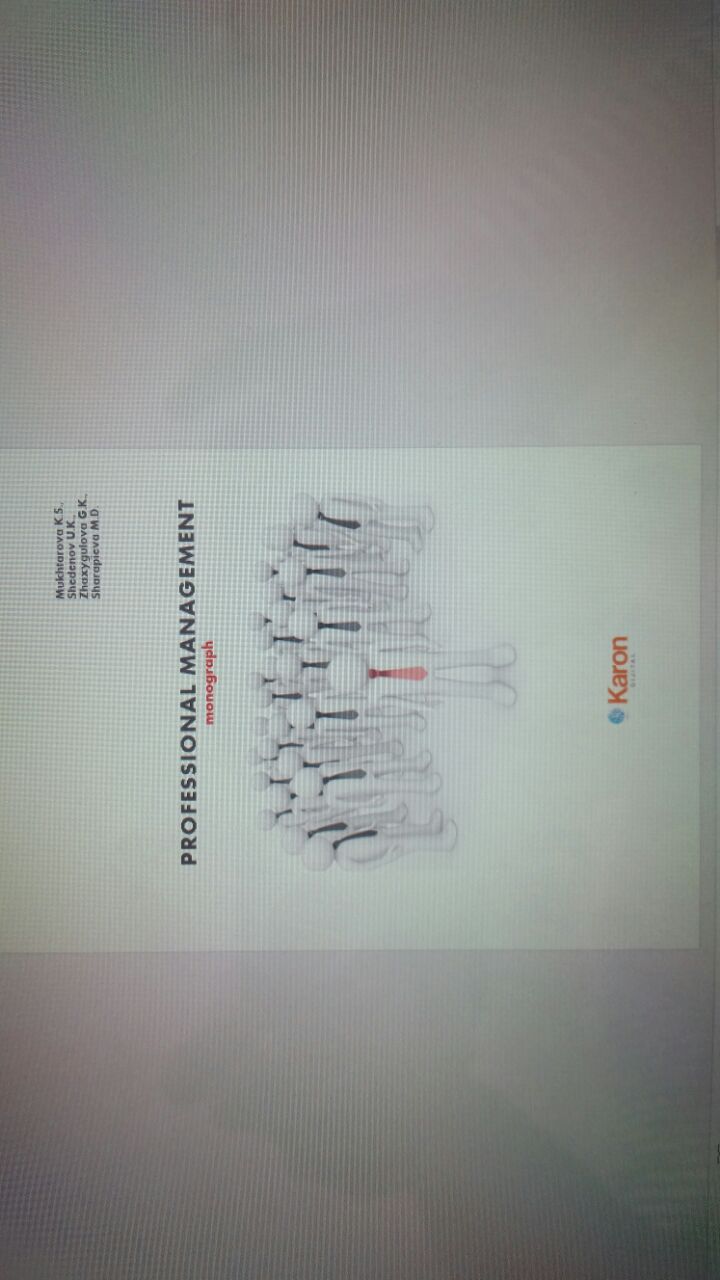 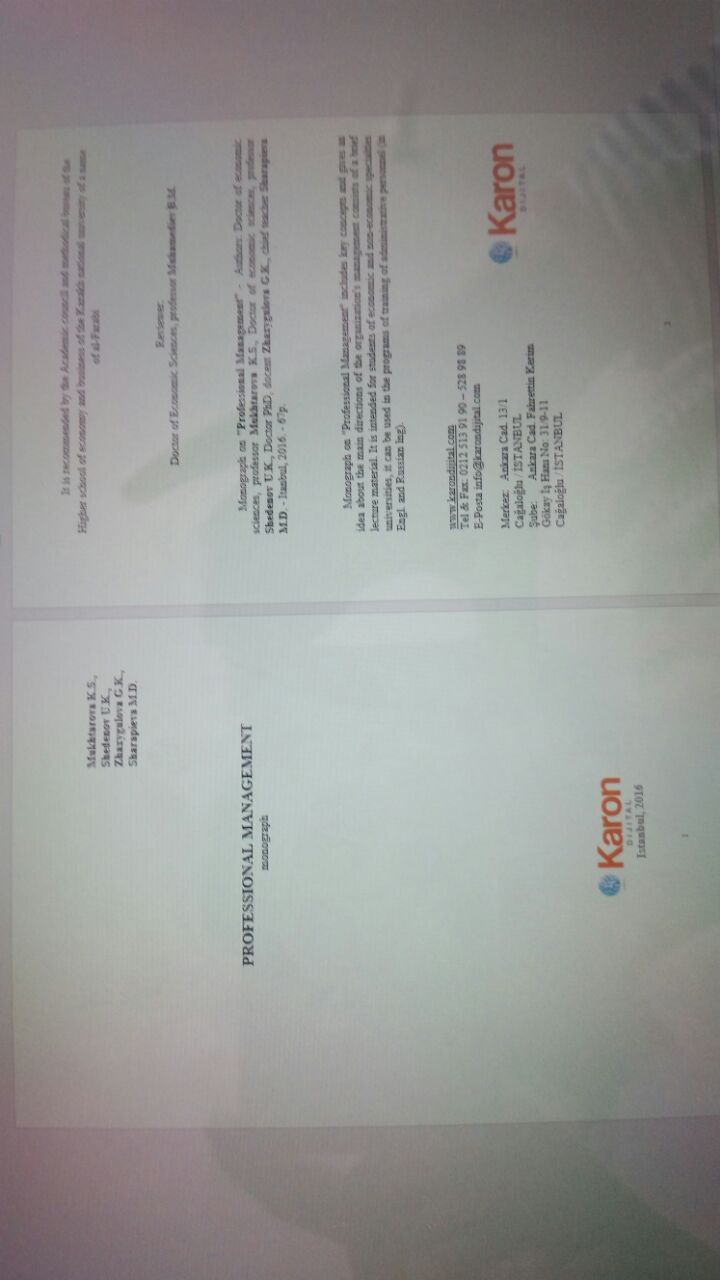 